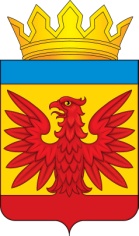 АДМИНИСТРАЦИЯ  НЕМЕЦКОГО НАЦИОНАЛЬНОГО РАЙОНААЛТАЙСКОГО КРАЯПОСТАНОВЛЕНИЕ«19» июня 2019 года № 206                                                                               с. ГальбштадтОб утверждении административного регламента по предоставлению муниципальной услуги «Осуществление муниципального жилищного контроля на территории муниципального образования Немецкий национальный район Алтайского края»В соответствии с Федеральным законом от 27.07.2010 N 210-ФЗ "Об организации предоставления государственных и муниципальных услуг", в целях координации работы по исполнению муниципальной услуги, в целях приведения в соответствие с действующим законодательствомПОСТАНОВЛЯЮ:1.Утвердить Административный регламент предоставления муниципальной услуги «Осуществление муниципального контроля на территории муниципального образования Немецкий национальный район Алтайского края».2. Постановление Администрации Немецкого национального района Алтайского края от 28.08.2018 за № 301 считать утратившим силу.3. Обнародовать настоящее постановление на сайте Администрации района www.admin-nnr.ru.4. Контроль за исполнением настоящего постановления возложить на заместителя главы Администрации района по строительству, ЖКХ и оперативным вопросам.И.о. главы  района                                                                                  В.А. КрасноголовенкоУТВЕРЖДЕН Постановлением Администрации Немецкого национального района Алтайского края«19» июня 2019 № 206Административный регламент исполнения муниципальной функции «Осуществление муниципального жилищного контроля на территории муниципального образования Немецкий национальный район Алтайского края»1. Общие положения1.1. Наименование муниципальной функции – осуществление муниципального жилищного контроля на территории муниципального образования Немецкий национальный район Алтайского края.1.2. Муниципальный жилищный контроль на территории муниципального образования Немецкий национальный район осуществляет отдел по архитектуре и благоустройству Комитета по жилищному коммунальному хозяйству, транспорту, строительству Администрации Немецкого национального района (далее - орган муниципального жилищного контроля).1.3. Действия по проведению проверок юридических лиц, индивидуальных предпринимателей и граждан – собственников помещений в многоквартирном доме, при осуществлении муниципального жилищного контроля осуществляются в соответствии с:- Жилищным кодексом Российской Федерации;- Федеральным законом от 26.12.2008 № 294-ФЗ «О защите прав юридических лиц и индивидуальных предпринимателей при осуществлении государственного контроля (надзора) и муниципального контроля»;- Федеральным законом от 06.10.2003 № 131-ФЗ «Об общих принципах организации местного самоуправления в Российской Федерации»;- законом Алтайского края от 04.09.2013 № 47-ЗС «О муниципальном жилищном контроле на территории Алтайского края»;- законом Алтайского края от 26.12.2012 № 109-ЗС «О порядке взаимодействия органа регионального государственного жилищного надзора Алтайского края с органами муниципального жилищного контроля»;- Уставом муниципального образования  Немецкий национальный район Алтайского края;- иными нормативно-правовыми актами.1.4. Настоящий Административный регламент исполнения муниципальной функции «Осуществление муниципального жилищного контроля на территории муниципального образования Немецкий национальный район Алтайского края» (далее - Административный регламент) определяет последовательность и сроки действий (административных процедур) по осуществлению муниципального жилищного контроля.Муниципальный жилищный контроль – деятельность органов местного самоуправления, уполномоченных на организацию и проведение на территории муниципального образования проверок соблюдения юридическими лицами, индивидуальными предпринимателями и гражданами обязательных требований, установленных в отношении муниципального жилищного фонда федеральными законами и законами Алтайского края в области жилищных отношений, а также муниципальными правовыми актами в области жилищных отношений (далее - обязательные требования), а также на организацию и проведение мероприятий по профилактике нарушений указанных требований.В целях предупреждения нарушений юридическими лицами и индивидуальными предпринимателями обязательных требований, устранения причин, факторов и условий, способствующих нарушениям обязательных требований, органы муниципального жилищного контроля осуществляют мероприятия по профилактике нарушений обязательных требований в соответствии с ежегодно утверждаемыми ими программами профилактики нарушений.В целях профилактики нарушений обязательных требований орган муниципального жилищного контроля:1) обеспечивает размещение на официальных сайтах в сети «Интернет» для муниципального жилищного контроля перечней нормативных правовых актов или их отдельных частей, содержащих обязательные требования, оценка соблюдения которых является предметом муниципального жилищного контроля, а также текстов соответствующих нормативных правовых актов;2) осуществляет информирование юридических лиц, индивидуальных предпринимателей по вопросам соблюдения обязательных требований, в том числе посредством разработки и опубликования руководств по соблюдению обязательных требований, проведения семинаров и конференций, разъяснительной работы в средствах массовой информации и иными способами. В случае изменения обязательных требований орган муниципального жилищного контроля подготавливает и распространяет комментарии о содержании новых нормативных правовых актов, устанавливающих обязательные требования, внесенных изменениях в действующие акты, сроках и порядке вступления их в действие, а также рекомендации о проведении необходимых организационных, технических мероприятий, направленных на внедрение и обеспечение соблюдения обязательных требований;3) обеспечивает регулярное (не реже одного раза в год) обобщение практики осуществления в соответствующей сфере деятельности государственного контроля (надзора), муниципального контроля и размещение на официальных сайтах в сети «Интернет» соответствующих обобщений, в том числе с указанием наиболее часто встречающихся случаев нарушений обязательных требований с рекомендациями в отношении мер, которые должны приниматься юридическими лицами, индивидуальными предпринимателями в целях недопущения таких нарушений;4) выдает предостережения о недопустимости нарушения обязательных требований в соответствии с частями 5 - 7 ст.8.2. Федерального закона от 26.12.2008 № 294-ФЗ «О защите прав юридических лиц и индивидуальных предпринимателей при осуществлении государственного контроля (надзора) и муниципального контроля», если иной порядок не установлен федеральным законом.Предметом проверки является соблюдение юридическими лицами, индивидуальными предпринимателями и гражданами обязательных требований. 1.5. Права должностных лиц при осуществлении муниципального жилищного контроля.Должностные лица органа муниципального жилищного контроля  имеют право:1.5.1. Запрашивать и получать на основании мотивированных письменных запросов от органов государственной власти, органов местного самоуправления, юридических лиц, индивидуальных предпринимателей и граждан информацию и документы, необходимые для проверки соблюдения обязательных требований;1.5.2. Беспрепятственно по предъявлению служебного удостоверения и копии распоряжения органа муниципального жилищного контроля о проведении проверки:- посещать территорию и расположенные на ней многоквартирные дома, наемные дома социального использования, помещения общего пользования в многоквартирных домах; с согласия собственников помещений в многоквартирном доме, нанимателей жилых помещений по договорам социального найма, нанимателей жилых помещений по договорам найма жилых помещений жилищного фонда социального использования посещать такие помещения в многоквартирном доме и проводить их обследования;- проводить исследования, испытания, расследования, экспертизы и другие мероприятия по жилищному контролю;- проверять соблюдение наймодателями жилых помещений в наемных домах социального использования обязательных требований к наймодателям и нанимателям жилых помещений в таких домах, к заключению и исполнению договоров найма жилых помещений жилищного фонда социального использования и договоров найма жилых помещений, соблюдение лицами, предусмотренными в соответствии с ч. 2 ст. 91.18 Жилищного кодекса Российской Федерации, требований к представлению документов, подтверждающих сведения, необходимые для учета в муниципальном реестре наемных домов социального использования;- проверять соответствие устава товарищества собственников жилья, жилищного, жилищно-строительного или иного специализированного потребительского кооператива, внесенных в устав такого товарищества или такого кооператива изменений, требованиям законодательства Российской Федерации;- по заявлениям собственников помещений в многоквартирном доме проверять:а) правомерность принятия общим собранием собственников помещений в многоквартирном доме решения о создании товарищества собственников жилья, правомерность избрания общим собранием членов товарищества собственников жилья, жилищного, жилищно-строительного или иного специализированного потребительского кооператива правления товарищества собственников жилья, жилищного, жилищно-строительного или иного специализированного потребительского кооператива, правомерность избрания общим собранием членов товарищества собственников жилья или правлением товарищества собственников жилья председателя правления такого товарищества, правомерность избрания правлением жилищного, жилищно-строительного или иного специализированного потребительского кооператива председателя правления такого кооператива;б) правомерность принятия общим собранием собственников помещений в многоквартирном доме решения о выборе управляющей организации в целях заключения с ней договора управления многоквартирным домом в соответствии со ст. 162 Жилищного кодекса РФ, правомерность утверждения условий этого договора и его заключения, правомерность заключения с управляющей организацией договора оказания услуг и (или) выполнения работ по содержанию и ремонту общего имущества в многоквартирном доме;в) правомерность заключения с указанными в ч. 1 ст. 164 Жилищного кодекса РФ лицами договоров оказания услуг по содержанию и (или) выполнению работ по ремонту общего имущества в многоквартирном доме, правомерность утверждения условий данных договоров;1.5.3. Выдавать предписания о прекращении нарушений обязательных требований, об устранении выявленных нарушений, о проведении мероприятий по обеспечению соблюдения обязательных требований, в том числе об устранении в шестимесячный срок со дня направления такого предписания несоответствия устава товарищества собственников жилья, жилищного, жилищно-строительного или иного специализированного потребительского кооператива, внесенных в устав изменений обязательным требованиям;1.5.4. Составлять протоколы об административных правонарушениях в рамках предоставленных законодательством Алтайского края полномочий, принимать меры по предотвращению таких нарушений;1.5.5. Направлять в уполномоченные органы материалы, связанные с нарушениями обязательных требований, для решения вопроса о привлечении виновных лиц к административной ответственности, возбуждении уголовных дел по признакам преступлений;1.5.6. Обращаться в суд с иском о взыскании с гражданина, в том числе с юридического лица, индивидуального предпринимателя, расходов, понесенных органом муниципального жилищного контроля в связи с рассмотрением поступивших заявлений, обращений указанных лиц, если в заявлениях, обращениях были указаны заведомо ложные сведения.1.5.7. Осуществлять иные полномочия, предусмотренные действующим законодательством и муниципальными правовыми актами.1.6. Обязанности должностных лиц при осуществлении муниципального жилищного контроля.Должностные лица при проведении проверки обязаны:1.6.1. Своевременно и в полной мере исполнять предоставленные в соответствии с законодательством Российской Федерации полномочия по предупреждению, выявлению и пресечению нарушений требований Федеральных законов, законов Алтайского края и муниципальных правовых актов в области жилищных отношений;1.6.2. Соблюдать законодательство, муниципальные правовые акты, права и законные интересы граждан, юридических лиц, индивидуальных предпринимателей, в отношении которых проводится проверка;1.6.3. Проводить проверку на основании Постановления Администрации Немецкого национального района о проведении проверки в соответствии с ее назначением;1.6.4. Проводить проверку только во время исполнения служебных обязанностей, выездную проверку только при предъявлении служебных удостоверений, копии Постановления Администрации Немецкого национального района о проведении проверки и, в случае проведения внеплановой выездной проверки, подлежащей согласованию с органами прокуратуры, копии документа о таком согласовании;1.6.5. Не препятствовать гражданину, его уполномоченному представителю, руководителю, иному должностному лицу или уполномоченному представителю юридического лица, индивидуальному предпринимателю, его уполномоченному представителю присутствовать при проведении проверки и давать разъяснения по вопросам, относящимся к предмету проверки;1.6.6. Знакомить гражданина, его уполномоченного представителя, руководителя, иное должностное лицо или уполномоченного представителя юридического лица, индивидуального предпринимателя, его уполномоченного представителя с результатами проверки;1.6.7. Предоставлять гражданину, его уполномоченному представителю, руководителю, иному должностному лицу или уполномоченному представителю юридического лица, индивидуальному предпринимателю, его уполномоченному представителю, присутствующим при проведении проверки, информацию и документы, относящиеся 
к предмету проверки;1.6.8. Знакомить руководителя, иное должностное лицо или уполномоченного представителя юридического лица, индивидуального предпринимателя, его уполномоченного представителя с документами и (или) информацией, полученными в рамках межведомственного информационного взаимодействия;1.6.9. Учитывать при определении мер, принимаемых по фактам выявленных нарушений, соответствие указанных мер тяжести нарушений, их потенциальной опасности для жизни, здоровья людей, для животных, растений, окружающей среды, объектов культурного наследия (памятников истории и культуры) народов Российской Федерации, музейных предметов и музейных коллекций, включенных в состав Музейного фонда Российской Федерации, особо ценных, в том числе уникальных, документов Архивного фонда Российской Федерации, документов, имеющих особое историческое, научное, культурное значение, входящих в состав национального библиотечного фонда, безопасности государства, для возникновения чрезвычайных ситуаций природного и техногенного характера, а также не допускать необоснованное ограничение прав и законных интересов граждан, в том числе индивидуальных предпринимателей, юридических лиц;1.6.10. Доказывать обоснованность своих действий при их обжаловании физическими и юридическими лицами, индивидуальными предпринимателями в порядке, установленном законодательством Российской Федерации;1.6.11. Соблюдать сроки проведения проверки, установленные Федеральным законом от 26.12.2008 № 294-ФЗ «О защите прав юридических лиц и индивидуальных предпринимателей при осуществлении государственного контроля (надзора) и муниципального контроля»;1.6.12. Не требовать от гражданина, его уполномоченного представителя, юридического лица или его уполномоченного представителя, индивидуального предпринимателя, его уполномоченного представителя документы и иные сведения, представление которых не предусмотрено законодательством Российской Федерации, Алтайского края, муниципальными правовыми актами;1.6.13. Перед началом проведения выездной проверки по просьбе гражданина, его уполномоченного представителя, руководителя, иного должностного лица или уполномоченного представителя юридического лица, индивидуального предпринимателя, его уполномоченного представителя ознакомить их с положениями настоящего Административного регламента;1.6.14. Осуществлять запись о проведенной проверке в журнале учета проверок юридических лиц и индивидуальных предпринимателей в случае его наличия у юридического лица, индивидуального предпринимателя.1.7. При проведении проверки должностные лица не вправе:1.7.1. Проверять выполнение обязательных требований, если такие требования не относятся к полномочиям органа муниципального жилищного контроля;1.7.2. Проверять выполнение требований, установленных нормативными правовыми актами органов исполнительной власти СССР и РСФСР и не соответствующих законодательству Российской Федерации;1.7.3. Проверять выполнение обязательных требований, установленных правовыми актами, не опубликованными в установленном законодательством Российской Федерации порядке;1.7.4. Осуществлять плановую или внеплановую выездную проверку в случае отсутствия при ее проведении руководителя, иного должностного лица или уполномоченного представителя юридического лица, индивидуального предпринимателя, его уполномоченного представителя, гражданина, его уполномоченного представителя, за исключением случая проведения такой проверки по основанию, предусмотренному п.п. 2 «б» п. 3.2.4 настоящего Административного регламента;1.7.5. Требовать представления документов, информации, образцов продукции, проб обследования объектов окружающей среды и объектов производственной среды, если они не являются объектами проверки или не относятся к предмету проверки, а также изымать оригиналы таких документов;1.7.6. Отбирать образцы продукции, пробы обследования объектов окружающей среды и объектов производственной среды для проведения их исследований, испытаний, измерений без оформления протоколов об отборе указанных образцов, проб по установленной форме и в количестве, превышающем нормы, установленные национальными стандартами, правилами отбора образцов, проб и методами их исследований, испытаний, измерений, техническими регламентами или действующими до дня их вступления в силу иными нормативными техническими документами и правилами и методами исследований, испытаний, измерений;1.7.7. Распространять информацию, полученную в результате проведения проверки и составляющую государственную, коммерческую, служебную, иную охраняемую законом тайну, за исключением случаев, предусмотренных законодательством Российской Федерации;1.7.8. Превышать установленные сроки проведения проверки;1.7.9. Осуществлять выдачу юридическим лицам, индивидуальным предпринимателям предписаний или предложений о проведении за их счет мероприятий по контролю;1.7.10. Требовать от юридического лица, индивидуального предпринимателя представления документов, информации до даты начала проведения проверки. Орган муниципального жилищного контроля после принятия распоряжения о проведении проверки вправе запрашивать необходимые документы и (или) информацию в рамках межведомственного информационного взаимодействия;1.7.11. Требовать от юридического лица, индивидуального предпринимателя представления документов и (или) информации, включая разрешительные документы, имеющиеся в распоряжении иных государственных органов, органов местного самоуправления либо подведомственных государственным органам или органам местного самоуправления организаций, включенные в определенный Правительством Российской Федерации перечень;1.8. Права лиц, в отношении которых осуществляются мероприятия по контролю.Руководитель, иное должностное лицо или уполномоченный представитель юридического лица, индивидуальный предприниматель, его уполномоченный представитель, а также гражданин, его уполномоченный представитель при проведении проверки имеют право:1.8.1. Непосредственно присутствовать при проведении проверки, давать объяснения по вопросам, относящимся к предмету проверки;1.8.2. Получать от Администрации Немецкого национального района, её должностных лиц информацию, которая относится к предмету проверки и предоставление которой предусмотрено Федеральным законом от 26.12.2008 № 294-ФЗ «О защите прав юридических лиц и индивидуальных предпринимателей при осуществлении государственного контроля (надзора) и муниципального контроля»;1.8.3. Знакомиться с документами и (или) информацией, полученными органом муниципального жилищного контроля в рамках межведомственного информационного взаимодействия от иных государственных органов, органов местного самоуправления либо подведомственных государственным органам или органам местного самоуправления организаций, в распоряжении которых находятся эти документы и (или) информация;1.8.4. Представлять документы и (или) информацию, запрашиваемые в рамках межведомственного информационного взаимодействия, в орган муниципального жилищного контроля по собственной инициативе;1.8.5. Знакомиться с результатами проверки и указывать в акте проверки о своем ознакомлении с результатами проверки, согласии или несогласии с ними, а также с отдельными действиями должностных лиц Администрации Немецкого национального района;1.8.6. Обжаловать действия (бездействие) должностных лиц Администрации Немецкого национального района, повлекшие за собой нарушение прав юридического лица, индивидуального предпринимателя, граждан при проведении проверки, в административном и (или) судебном порядке в соответствии с законодательством Российской Федерации;1.8.7. Привлекать Уполномоченного при Президенте Российской Федерации по защите прав предпринимателей либо Уполномоченного по защите прав предпринимателей в Алтайском крае к участию в проверке;1.8.8. Требовать возмещение вреда, причиненного юридическим лицам, индивидуальным предпринимателям, гражданами вследствие действий (бездействия) должностных лиц Администрации Немецкого национального района, признанных в установленном законодательством Российской Федерации порядке неправомерными, включая упущенную выгоду (неполученный доход), за счет средств соответствующих бюджетов в соответствии с гражданским законодательством.1.9. Обязанности лиц, в отношении которых осуществляются мероприятия по контролю.Руководитель, иное должностное лицо или уполномоченный представитель юридического лица, индивидуальный предприниматель, его уполномоченный представитель, а также гражданин при проведении проверки обязаны:1.9.1. При проведении проверки граждане обязаны присутствовать, юридические лица обязаны обеспечить присутствие руководителей, иных должностных лиц или уполномоченных представителей, индивидуальные предприниматели обязаны присутствовать или обеспечить присутствие уполномоченных представителей, ответственных за организацию и проведение мероприятий по выполнению обязательных требований;1.9.2. Юридические лица, их руководители, иные должностные лица или уполномоченные представители, индивидуальные предприниматели, их уполномоченные представители, граждане, их уполномоченные представители, необоснованно препятствующие проведению проверок, уклоняющиеся от проведения проверок и (или) не исполняющие в установленный срок предписаний Администрации Немецкого национального района, его должностных лиц об устранении выявленных нарушений обязательных требований, несут ответственность в соответствии с законодательством Российской Федерации.1.10. Результатом исполнения муниципальной функции является:1.10.1. Установление фактов соблюдения (несоблюдения) юридическими лицами, индивидуальными предпринимателями и гражданами обязательных требований;1.10.2. Выдача предписания о прекращении нарушений обязательных требований, об устранении выявленных нарушений с указанием сроков их устранения, о проведении мероприятий по обеспечению соблюдения обязательных требований, в том числе об устранении в шестимесячный срок со дня направления такого предписания несоответствия устава товарищества собственников жилья, внесенных в устав изменений обязательным требованиям;1.10.3. Составление протоколов об административных правонарушениях, в рамках представленных законодательством Алтайского края полномочий, принятие мер по предотвращению таких нарушений;1.10.4. Направление в уполномоченные органы материалов, связанных с нарушениями обязательных требований, для решения вопроса о привлечении виновных лиц к административной ответственности, возбуждении уголовных дел по признакам преступлений;1.10.5. В случае если по результатам проверки выявлено невыполнение управляющей организацией условий договора управления многоквартирным домом, орган муниципального жилищного контроля принимает решение о созыве собрания собственников помещений в данном доме для решения вопросов о расторжении договора с такой управляющей организацией и о выборе новой управляющей организации или об изменении способа управления данным домом.2. Требования к порядку исполнения муниципальной функции2.1. Порядок информирования об исполнении муниципальной функции.2.1.1. Местонахождение органа муниципального жилищного контроля: Алтайский край, Немецкий национальный район, р.п. Гальбштадт, ул. Менделеева, д. 47, кабинет 31.График работы Уполномоченного органа:Контактные телефоны: (38591)-2-23-60. Адрес сайта в информационно-телекоммуникационной сети Интернет: www.admin-nnr.ru. Адрес электронной почты: adm_dnr@mail.ru2.1.2. Информация о порядке осуществления муниципального жилищного контроля в Администрации Немецкого национального района предоставляется непосредственно Главе Немецкого национального района при личном обращении, а также при обращении с использованием средств телефонной связи, обращении в письменной или электронной форме.2.1.3. Порядок получения информации (консультаций) заинтересованными лицами по вопросам исполнения муниципальной функции.Для получения информации (консультации) заинтересованные лица могут обратиться:- устно на личном приеме к должностному лицу органа муниципального жилищного контроля;- письменно, посредством направления обращения почтой, в том числе электронной.Индивидуальное письменное информирование о порядке, процедуре, ходе исполнения муниципального жилищного контроля, при обращении заинтересованного лица по вопросам исполнения муниципального жилищного контроля осуществляется путем направления письменных ответов почтовым, электронным отправлением в течение тридцати календарных дней с даты регистрации обращения.2.2. Срок проведения проверки при осуществлении муниципального жилищного контроля не может превышать 20 (двадцать) рабочих дней.В отношении одного субъекта малого предпринимательства общий срок проведения плановых выездных проверок не может превышать пятьдесят часов для малого предприятия и пятнадцать часов для микропредприятия в год.2.2.1. В случае необходимости при проведении проверки, указанной в абзаце 2 п. 2.2., получения документов и (или) информации в рамках межведомственного информационного взаимодействия проведение проверки может быть приостановлено должностным лицом органа муниципального жилищного контроля на срок, необходимый для осуществления межведомственного информационного взаимодействия, но не более чем на десять рабочих дней. Повторное приостановление проведения проверки не допускается.2.2.2. На период действия срока приостановления проведения проверки приостанавливаются связанные с указанной проверкой действия органа муниципального жилищного контроля на территории, в зданиях, строениях, сооружениях, помещениях, на иных объектах субъекта малого предпринимательства.2.2.3. В исключительных случаях, связанных с необходимостью проведения сложных и (или) длительных исследований, испытаний, специальных экспертиз и расследований на основании мотивированных предложений должностных лиц органа муниципального жилищного контроля, проводящих выездную плановую проверку, срок проведения выездной плановой проверки может быть продлен руководителем органа, но не более чем на двадцать рабочих дней, в отношении малых предприятий не более чем на пятьдесят часов, микропредприятий не более чем на пятнадцать часов.Внеплановая проверка на основании обращения собственников помещений в многоквартирном доме, председателя совета многоквартирного дома, органов управления товарищества собственников жилья либо органов управления жилищного кооператива или органов управления иного специализированного потребительского кооператива о невыполнении управляющей организацией обязательств по оказанию услуг и выполнению работ по содержанию и ремонту общего имущества в многоквартирном доме, предоставлению коммунальных услуг надлежащего качества проводится в течение 5 дней.2.3. Основания для приостановления (отказа в исполнении) муниципальной функции:2.3.1. Установление факта проведения проверки соблюдения одних и тех же обязательных требований в отношении одного юридического лица или одного индивидуального предпринимателя другими органами муниципального контроля, государственного надзора;2.3.2. Поступление в орган муниципального жилищного контроля обращений и заявлений, не позволяющих установить лицо, обратившееся в орган муниципального жилищного контроля, а также обращения и заявления, не содержащие сведений о фактах, указанных в п.п. 2 п. 3.2.4 настоящего Административного регламента. В случае, если изложенная в обращении или заявлении информация может в соответствии с п.п. 2 п. 3.2.4 настоящего Административного регламента являться основанием для проведения внеплановой проверки, должностное лицо органа муниципального контроля при наличии у него обоснованных сомнений в авторстве обращения или заявления обязано принять разумные меры к установлению обратившегося лица;2.3.3. По постановлению Администрации Немецкого национального района предварительная проверка, внеплановая проверка прекращаются, если после начала соответствующей проверки выявлена анонимность обращения или заявления, явившихся поводом для ее организации, либо установлены заведомо недостоверные сведения, содержащиеся в обращении или заявлении;2.3.4. Решение органов прокуратуры об отказе в согласовании проведения внеплановой выездной проверки юридических лиц, индивидуальных предпринимателей, относящихся в соответствии с законодательством Российской Федерации к субъектам малого или среднего предпринимательства.3. Состав, последовательность и сроки выполнения административных процедур (действий), требования к порядку их выполненияМуниципальный жилищный контроль включает в себя следующие административные процедуры:1) планирование проверки;2) организация проведения проверки;3) проведение проверки;4) оформление результатов проверки, в том числе выдача предписаний об устранении выявленных нарушений и контроль за их исполнением.Блок-схема исполнения муниципальной функции приведена в Приложении №1 к Административному регламенту.3.1. Планирование проверки.3.1.1. Организация и проведение проверок осуществляется в порядке, предусмотренном действующим законодательством Российской Федерации и настоящим Административным регламентом.3.1.2. Орган муниципального жилищного контроля проводит плановые и внеплановые, документарные и выездные проверки.3.1.3. Плановые проверки проводятся на основании разрабатываемых и утверждаемых органами муниципального жилищного контроля в соответствии с их полномочиями ежегодных планов.Основанием для включения плановой проверки в ежегодный план проведения плановых проверок является истечение одного года со дня:1) начала осуществления юридическим лицом, индивидуальным предпринимателем деятельности по управлению многоквартирными домами и деятельности по оказанию услуг и (или) выполнению работ по содержанию и ремонту общего имущества в многоквартирных домах в соответствии с представленным в орган государственного жилищного надзора уведомлением о начале указанной деятельности;2) постановки на учет в муниципальном реестре наемных домов социального использования первого наемного дома социального использования, наймодателем жилых помещений в котором является лицо, деятельность которого подлежит проверке;3) окончания проведения последней плановой проверки юридического лица, индивидуального предпринимателя;4) установления или изменения нормативов потребления коммунальных ресурсов (коммунальных услуг).Проект плана проведения плановых проверок на очередной год направляется органом муниципального жилищного контроля в органы прокуратуры в срок до 1 сентября года, предшествующего году проведения плановых проверок. Органы прокуратуры рассматривают проект ежегодного плана проведения плановых проверок на предмет законности включения в них объектов муниципального жилищного контроля в соответствии с ч. 4 ст.9 Федерального закона от 26.12.2008 № 294-ФЗ «О защите прав юридических лиц и индивидуальных предпринимателей при осуществлении государственного контроля (надзора) и муниципального контроля» и в срок до 1 октября года, предшествующего году проведения плановых проверок, вносят предложения руководителям органа муниципального жилищного контроля об устранении выявленных замечаний и о проведении при возможности в отношении отдельных юридических лиц, индивидуальных предпринимателей совместных плановых проверок.Орган муниципального жилищного контроля рассматривает предложения органов прокуратуры и по итогам их рассмотрения направляет в органы прокуратуры в срок до 1 ноября года, предшествующего году проведения плановых проверок, утвержденные ежегодные планы проведения плановых проверок.Утвержденный ежегодный план проведения плановых проверок доводится до сведения заинтересованных лиц посредством размещения на официальном сайте Администрации Немецкого национального района в сети «Интернет» либо иным доступным способом.3.2. Организация проведения проверки.3.2.1. Основанием для начала проведения проверки является Постановление Администрации Немецкого национального района (Приложение №2), подготовленное в соответствии с ч. 2 ст. 14 Федеральным законом от 26.12.2008 № 294-ФЗ «О защите прав юридических лиц и индивидуальных предпринимателей при осуществлении государственного контроля (надзора) и муниципального контроля» по типовой форме, утвержденной Приказом Министерства экономического развития Российской Федерации от 30.04.2009 №141 «О реализации положений Федерального закона «О защите прав юридических лиц и индивидуальных предпринимателей при осуществлении государственного контроля (надзора) и муниципального контроля».Проверка может проводиться только должностным лицом или должностными лицами, которые указаны в Постановлении.3.2.2. О проведении плановой проверки юридическое лицо, индивидуальный предприниматель уведомляются не позднее чем за три рабочих дня до начала ее проведения посредством направления копии Постановления Администрации Немецкого национального района о начале проведения плановой проверки заказным почтовым отправлением с уведомлением о вручении и (или) посредством электронного документа, подписанного усиленной квалифицированной электронной подписью и направленного по адресу электронной почты юридического лица, индивидуального предпринимателя, если такой адрес содержится соответственно в едином государственном реестре юридических лиц, едином государственном реестре индивидуальных предпринимателей либо ранее был представлен юридическим лицом, индивидуальным предпринимателем в орган муниципального жилищного контроля, или иным доступным способом.3.2.3. Проверка, не включенная в план проверок, является внеплановой.3.2.4. Основанием для проведения внеплановой проверки является:1) истечение срока исполнения юридическим лицом, индивидуальным предпринимателем ранее выданного предписания об устранении выявленного нарушения обязательных требований и (или) требований, установленных муниципальными правовыми актами;2) поступление в орган муниципального жилищного контроля заявления от юридического лица или индивидуального предпринимателя о предоставлении правового статуса, специального разрешения (лицензии) на право осуществления отдельных видов деятельности или разрешения (согласования) на осуществление иных юридически значимых действий, если проведение соответствующей внеплановой проверки юридического лица, индивидуального предпринимателя предусмотрено правилами предоставления правового статуса, специального разрешения (лицензии), выдачи разрешения (согласования);3) мотивированное представление должностного лица по результатам анализа результатов мероприятий по контролю без взаимодействия с юридическими лицами, индивидуальными предпринимателями, рассмотрения или предварительной проверки поступивших в орган муниципального жилищного контроля обращений и заявлений граждан, в том числе индивидуальных предпринимателей, юридических лиц, информации от органов государственной власти, органов местного самоуправления, из средств массовой информации о следующих фактах:а) возникновение угрозы причинения вреда жизни, здоровью граждан, вреда животным, растениям, окружающей среде, объектам культурного наследия (памятникам истории и культуры) народов Российской Федерации, музейным предметам и музейным коллекциям, включенным в состав Музейного фонда Российской Федерации, особо ценным, в том числе уникальным, документам Архивного фонда Российской Федерации, документам, имеющим особое историческое, научное, культурное значение, входящим в состав национального библиотечного фонда, безопасности государства, а также угрозы чрезвычайных ситуаций природного и техногенного характера;б) причинение вреда жизни, здоровью граждан, вреда животным, растениям, окружающей среде, объектам культурного наследия (памятникам истории и культуры) народов Российской Федерации, музейным предметам и музейным коллекциям, включенным в состав Музейного фонда Российской Федерации, особо ценным, в том числе уникальным, документам Архивного фонда Российской Федерации, документам, имеющим особое историческое, научное, культурное значение, входящим в состав национального библиотечного фонда, безопасности государства, а также возникновение чрезвычайных ситуаций природного и техногенного характера;4) поступление, в том числе с использованием государственной информационной системы жилищно-коммунального хозяйства (далее - система), в орган муниципального жилищного контроля обращений и заявлений граждан, индивидуальных предпринимателей, юридических лиц, информации от органов государственной власти, органов местного самоуправления, выявление в системе следующей информации:- о фактах нарушения требований к порядку создания товарищества собственников жилья, жилищного, жилищно-строительного или иного специализированного потребительского кооператива, уставу товарищества собственников жилья, жилищного, жилищно-строительного или иного специализированного потребительского кооператива и порядку внесения изменений в устав такого товарищества или такого кооператива, порядку принятия собственниками помещений в многоквартирном доме решения о выборе юридического лица независимо от организационно-правовой формы или индивидуального предпринимателя, осуществляющих деятельность по управлению многоквартирным домом, в целях заключения с управляющей организацией договора управления многоквартирным домом, решения о заключении с управляющей организацией договора оказания услуг и (или) выполнения работ по содержанию и ремонту общего имущества в многоквартирном доме, решения о заключении с указанными 
в ч. 1 ст. 164 Жилищного кодекса РФ лицами договоров оказания услуг по содержанию и (или) выполнению работ по ремонту общего имущества в многоквартирном доме, порядку утверждения условий этих договоров и их заключения, порядку содержания общего имущества собственников помещений в многоквартирном доме и осуществления текущего и капитального ремонта общего имущества в данном доме, о фактах нарушения управляющей организацией обязательств, предусмотренных ч. 2 ст.  162 Жилищного кодекса РФ;- о фактах нарушения в области применения предельных (максимальных) индексов изменения размера вносимой гражданами платы за коммунальные услуги;- о фактах необоснованности размера установленного норматива потребления коммунальных ресурсов (коммунальных услуг), нарушения требований к составу нормативов потребления коммунальных ресурсов (коммунальных услуг), несоблюдения условий и методов установления нормативов потребления коммунальных ресурсов (коммунальных услуг);- о фактах нарушения наймодателями жилых помещений в наемных домах социального использования обязательных требований к наймодателям и нанимателям жилых помещений в таких домах, к заключению и исполнению договоров найма жилых помещений жилищного фонда социального использования и договоров найма жилых помещений.5) приказ (распоряжение) руководителя органа государственного контроля (надзора), изданный в соответствии с поручениями Президента Российской Федерации, Правительства Российской Федерации и на основании требования прокурора о проведении внеплановой проверки в рамках надзора за исполнением законов по поступившим в органы прокуратуры материалам и обращениям.3.2.5. Обращения и заявления, направленные заявителем в форме электронных документов, могут служить основанием для проведения внеплановой проверки только при условии, что они были направлены заявителем с использованием средств информационно-коммуникационных технологий, предусматривающих обязательную авторизацию заявителя в единой системе идентификации и аутентификации.При рассмотрении обращений и заявлений, информации о фактах, указанных в п.п. 3 п. 3.2.4 настоящего Административного регламента, должны учитываться результаты рассмотрения ранее поступивших подобных обращений и заявлений, информации, а также результаты ранее проведенных мероприятий по контролю в отношении соответствующих юридических лиц, индивидуальных предпринимателей.3.2.6. При отсутствии достоверной информации о лице, допустившем нарушение обязательных требований, достаточных данных о нарушении обязательных требований либо о фактах, указанных в п.  3.2.4 настоящего Административного регламента, уполномоченными должностными лицами органа муниципального жилищного контроля может быть проведена предварительная проверка поступившей информации. В ходе проведения предварительной проверки принимаются меры по запросу дополнительных сведений и материалов (в том числе в устном порядке) у лиц, направивших заявления и обращения, представивших информацию, проводится рассмотрение документов юридического лица, индивидуального предпринимателя, имеющихся в распоряжении органа муниципального жилищного контроля, при необходимости проводятся мероприятия по контролю, осуществляемые без взаимодействия с юридическими лицами, индивидуальными предпринимателями и без возложения на указанных лиц обязанности по представлению информации и исполнению требований органов муниципального жилищного контроля. В рамках предварительной проверки у юридического лица, индивидуального предпринимателя могут быть запрошены пояснения в отношении полученной информации, но представление таких пояснений и иных документов не является обязательным.3.2.7. При возникновении оснований для проведения внеплановой проверки, указанных в п.п. 3 «а» и «б» п. 3.2.4 Административного регламента, должностное лицо органа муниципального жилищного контроля готовит проект Постановления Администрации Немецкого национального района о проведении внеплановой проверки.Вместе с Постановлением по типовой форме (Приложение №2), утвержденной Приказом Министерства экономического развития Российской Федерации от 30.04.2009 №141 «О реализации положений Федерального закона «О защите прав юридических лиц и индивидуальных предпринимателей при осуществлении государственного контроля (надзора) и муниципального контроля», готовится заявление о согласовании органом муниципального жилищного контроля с органами прокуратуры проведения внеплановой выездной проверки юридического лица (далее - заявление о согласовании).В день подписания Постановления Администрации Немецкого национального района о проведении внеплановой выездной проверки юридического лица, индивидуального предпринимателя в целях согласования ее проведения орган муниципального жилищного контроля представляет либо направляет заказным почтовым отправлением с уведомлением о вручении или в форме электронного документа, подписанного усиленной квалифицированной электронной подписью, в орган прокуратуры по месту осуществления деятельности юридического лица, индивидуального предпринимателя заявление о согласовании проведения внеплановой выездной проверки. К этому заявлению прилагаются копия Постановления Администрации Немецкого национального района о проведении внеплановой выездной проверки и документы, которые содержат сведения, послужившие основанием ее проведения.Заявление о согласовании проведения внеплановой выездной проверки юридического лица, индивидуального предпринимателя и прилагаемые к нему документы рассматриваются органом прокуратуры в день их поступления в целях оценки законности проведения внеплановой выездной проверки.По результатам рассмотрения заявления о согласовании проведения внеплановой выездной проверки юридического лица, индивидуального предпринимателя и прилагаемых к нему документов не позднее чем в течение рабочего дня, следующего за днем их поступления, прокурором или его заместителем принимается решение о согласовании проведения внеплановой выездной проверки или об отказе в согласовании ее проведения.Решение прокурора или его заместителя о согласовании проведения внеплановой выездной проверки или об отказе в согласовании ее проведения может быть обжаловано вышестоящему прокурору или в суд.Внеплановая проверка по основаниям, указанным в п.п. 4 п. 3.2.4, проводится на основании Постановления Администрации Немецкого национального района без согласования с органами прокуратуры и без предварительного уведомления проверяемой организации о проведении такой проверки.Внеплановая выездная проверка юридических лиц, индивидуальных предпринимателей может быть проведена по основаниям, указанным в п.п. 3 «а» и «б» п. 3.2.4 настоящего Административного регламента, органом муниципального жилищного контроля после согласования с органами прокуратуры по месту осуществления деятельности таких юридических лиц, индивидуальных предпринимателей.3.2.8. О проведении внеплановой выездной проверки, за исключением внеплановой выездной проверки, основания проведения которой указаны в п.п. 3, 4 п. 3.2.4, юридическое лицо, индивидуальный предприниматель уведомляются органом муниципального жилищного контроля не менее чем за двадцать четыре часа до начала ее проведения любым доступным способом, в том числе посредством электронного документа, подписанного усиленной квалифицированной электронной подписью и направленного по адресу электронной почты юридического лица, индивидуального предпринимателя, если такой адрес содержится соответственно в едином государственном реестре юридических лиц, едином государственном реестре индивидуальных предпринимателей либо ранее был представлен юридическим лицом, индивидуальным предпринимателем в орган муниципального жилищного контроля.3.2.9. В случае, если основанием для проведения внеплановой выездной проверки является причинение вреда жизни, здоровью граждан, вреда животным, растениям, окружающей среде, объектам культурного наследия (памятникам истории и культуры) народов Российской Федерации, музейным предметам и музейным коллекциям, включенным в состав Музейного фонда Российской Федерации, особо ценным, в том числе уникальным, документам Архивного фонда Российской Федерации, документам, имеющим особое историческое, научное, культурное значение, входящим в состав национального библиотечного фонда, безопасности государства, а также возникновение чрезвычайных ситуаций природного и техногенного характера, обнаружение нарушений обязательных требований в момент совершения таких нарушений в связи с необходимостью принятия неотложных мер органы муниципального жилищного контроля вправе приступить к проведению внеплановой выездной проверки незамедлительно с извещением Прокуратуры о проведении мероприятий по контролю посредством направления документов, предусмотренных частями 6 и 7 ст. 10 Федерального закона от 26.12.2008 № 294-ФЗ «О защите прав юридических лиц и индивидуальных предпринимателей при осуществлении государственного контроля (надзора) и муниципального контроля», в органы прокуратуры в течение двадцати четырех часов. Предварительное уведомление граждан, юридических лиц, индивидуальных предпринимателей о начале проведения внеплановой выездной проверки в таком случае не требуется.3.2.10. В случае если основанием для проведения внеплановой проверки является истечение срока исполнения юридическим лицом, индивидуальным предпринимателем предписания об устранении выявленного нарушения обязательных требований, предметом такой проверки может являться только исполнение выданного органом муниципального жилищного контроля предписания.3.3. Проведение проверки.Проверка проводится в форме документарной проверки или выездной проверки в порядке, установленном соответственно статьями 11 и 12 Федерального закона от 26.12.2008 № 294-ФЗ «О защите прав юридических лиц и индивидуальных предпринимателей при осуществлении государственного контроля (надзора) и муниципального контроля».3.3.1. При проведении документарной проверки органом муниципального жилищного контроля рассматриваются документы юридического лица, индивидуального предпринимателя и граждан:- акты предыдущих проверок, материалы рассмотренных дел об административных правонарушениях и иные документы о результатах осуществленного в отношении этого юридического лица, индивидуального предпринимателя или граждан муниципального жилищного контроля, имеющиеся в распоряжении органа муниципального жилищного контроля;- документы юридического лица, индивидуального предпринимателя, устанавливающих их организационно-правовую форму, права и обязанности, документы, используемые при осуществлении их деятельности и связанные с исполнением ими обязательных требований.3.3.2. При проведении проверок юридических лиц, индивидуальных предпринимателей, граждан осуществляется рассмотрение документов юридического лица, индивидуального предпринимателя и граждан - собственников помещений в многоквартирном доме (изучение, анализ, формирование выводов и позиций).3.3.3. В случае, если достоверность сведений в имеющихся в органе муниципального жилищного контроля документах вызывает сомнение или эти сведения не позволяют оценить исполнение обязательных требований, орган муниципального жилищного контроля направляет в адрес юридического лица, индивидуального предпринимателя мотивированный запрос с требованием представить иные необходимые для проведения проверки документы (к запросу прилагается заверенная копия Постановления о проведении документарной проверки).3.3.4. В течение десяти рабочих дней со дня получения мотивированного запроса юридическое лицо, индивидуальный предприниматель предоставляет в орган муниципального жилищного контроля документы, указанные в запросе. Документы представляются в орган муниципального жилищного контроля в виде копий, заверенных печатью (при ее наличии) и соответственно подписью индивидуального предпринимателя, его уполномоченного представителя, руководителя, иного должностного лица юридического лица. Юридическое лицо, индивидуальный предприниматель вправе представить указанные в запросе документы в форме электронных документов, подписанных усиленной квалифицированной электронной подписью.3.3.5. Если в ходе документарной проверки выявлены ошибки и (или) противоречия в представленных документах и сведениях, содержащихся в документах, либо несоответствие сведений, содержащихся в этих документах, сведениям, содержащимся в имеющихся у органа муниципального жилищного контроля документах и (или) полученным в ходе осуществления муниципального жилищного контроля, юридическому лицу, индивидуальному предпринимателю или физическим лицам направляется соответствующая информация с требованием представить в течение 10 рабочих дней пояснения в письменной форме.Юридическое лицо, индивидуальный предприниматель, представляющие в орган муниципального жилищного контроля пояснения относительно выявленных ошибок и (или) противоречий в представленных документах, вправе представить дополнительно в орган муниципального жилищного контроля документы, подтверждающие достоверность ранее представленных документов.3.3.6. Должностное лицо, которое проводит документарную проверку, обязано рассмотреть представленные руководителем или иным должностным лицом юридического лица, индивидуальным предпринимателем, его уполномоченным представителем пояснения и документы, подтверждающие достоверность ранее представленных документов.3.3.7. В случае, если противоречия устранены не будут и выявятся признаки нарушения обязательных требований, должностное лицо органа муниципального жилищного контроля вправе провести выездную проверку.При проведении выездной проверки запрещается требовать от юридического лица, индивидуального предпринимателя представления документов и (или) информации, которые были представлены ими в ходе проведения документарной проверки.3.3.8. Выездная проверка проводится в случае, если при документарной проверке не представляется возможным:- удостовериться в полноте и достоверности сведений, содержащихся в документах юридических лиц, имеющихся в распоряжении органа муниципального жилищного контроля;- оценить соответствие деятельности юридического лица обязательным требованиям без проведения соответствующего мероприятия по контролю.3.3.9. Выездная проверка (как плановая, так и внеплановая) проводится по месту нахождения юридического лица, месту осуществления деятельности индивидуального предпринимателя и (или) по месту фактического осуществления их деятельности.3.3.10. Должностными лицами, проводящими проверку, руководителю, иному должностному лицу или уполномоченному представителю юридического лица, гражданину, его уполномоченному представителю одновременно с предъявлением служебных удостоверений вручается заверенная печатью копия Постановления Администрации Немецкого национального района о проведении проверки под подпись на экземпляре, имеющемся в распоряжении проверяющих, с указанием фамилии, имени, отчества (если имеется) руководителя, иного должностного лица или уполномоченного представителя юридического лица, его подписи, даты, времени получения.3.3.11. Руководитель, иное должностное лицо или уполномоченный представитель юридического лица, индивидуальный предприниматель, его уполномоченный представитель обязаны предоставить должностным лицам органа муниципального жилищного контроля, проводящим выездную проверку, возможность ознакомиться с документами, связанными с целями, задачами и предметом выездной проверки, в случае, если выездной проверке не предшествовало проведение документарной проверки, а также обеспечить доступ проводящих выездную проверку должностных лиц и участвующих в выездной проверке экспертов, представителей экспертных организаций к объектам проверки.3.3.12. При проведении выездной проверки должностными лицами могут быть проведены следующие мероприятия:- посещение и обследование территории и расположенных на них многоквартирных домов, помещений общего пользования многоквартирных домов, а с согласия собственников - жилых помещений в многоквартирных домах, а также исследования, испытания, расследования, экспертизы и другие мероприятия по контролю;- обследование используемых юридическими лицами и индивидуальными предпринимателями при осуществлении деятельности территорий, зданий, строений, сооружений, помещений, оборудования, подобных объектов, транспортных средств и перевозимых указанными лицами грузов;- отбор образцов продукции, проб объектов окружающей среды, объектов производственной среды, проведение их исследований, испытаний, с оформлением протоколов об отборе указанных образцов, проб по установленной форме, а также проведение экспертиз и расследований, направленных на установление причинно-следственной связи выявленного нарушения требований, установленных законодательством, с фактами причинения вреда.3.4. Оформление результатов проверки, в том числе выдача предписаний об устранении выявленных нарушений и контроль за их исполнением.3.4.1. По результатам проверки должностным лицом органа муниципального жилищного контроля, проводящим проверку, составляется акт проверки (Приложение №3) в двух экземплярах по форме, установленной Приказом Министерства экономического развития Российской Федерации от 30.04.2009 №141 «О реализации положений Федерального закона «О защите прав юридических лиц и индивидуальных предпринимателей при осуществлении государственного контроля (надзора) и муниципального контроля».3.4.2. Акт проверки оформляется непосредственно после ее завершения в двух экземплярах, один из которых с копиями приложений вручается руководителю, иному должностному лицу или уполномоченному представителю юридического лица, индивидуальному предпринимателю, его уполномоченному представителю, гражданам - собственникам помещений в многоквартирном доме под расписку об ознакомлении либо об отказе в ознакомлении с актом проверки.К акту проверки прилагаются протоколы отбора образцов продукции, проб обследования объектов окружающей среды и объектов производственной среды, протоколы или заключения проведенных исследований, испытаний и экспертиз, объяснения лиц, на которых возлагается ответственность за нарушение обязательных требований, или требований, установленных муниципальными правовыми актами, предписания об устранении выявленных нарушений и иные связанные с результатами проверки документы или их копии.При проведении проверки с использованием проверочного листа (списка контрольных вопросов) заполненный по результатам проведения проверки проверочный лист (список контрольных вопросов) прикладывается к акту проверки.3.4.3. В случае, если для составления акта проверки необходимо получить заключения по результатам проведенных исследований, испытаний, специальных расследований, экспертиз, акт проверки составляется в срок, не превышающий трех рабочих дней после завершения мероприятий по контролю, и вручается руководителю, иному должностному лицу или уполномоченному представителю юридического лица, индивидуальному предпринимателю, его уполномоченному представителю, гражданину - собственнику помещений в многоквартирном доме, его уполномоченному представителю под расписку либо направляется заказным почтовым отправлением с уведомлением о вручении и (или) в форме электронного документа, подписанного усиленной квалифицированной электронной подписью лица, составившего данный акт (при условии согласия проверяемого лица на осуществление взаимодействия в электронной форме в рамках муниципального контроля), способом, обеспечивающим подтверждение получения указанного документа. При этом уведомление о вручении и (или) иное подтверждение получения указанного документа приобщаются к экземпляру акта проверки, хранящемуся в органе муниципального жилищного контроля.3.4.4. В случае отсутствия руководителя юридического лица, иного должностного лица или уполномоченного представителя юридического лица, индивидуального предпринимателя, его уполномоченного представителя, граждан - собственников помещений в многоквартирном доме, а также в случае отказа проверяемого лица дать расписку об ознакомлении либо об отказе в ознакомлении с актом проверки, акт направляется заказным почтовым отправлением с уведомлением о вручении, которое приобщается к экземпляру акта проверки, хранящемуся в органе муниципального жилищного контроля. При наличии согласия проверяемого лица на осуществление взаимодействия в электронной форме в рамках муниципального контроля акт проверки может быть направлен в форме электронного документа, подписанного усиленной квалифицированной электронной подписью лица, составившего данный акт, руководителю, иному должностному лицу или уполномоченному представителю юридического лица, индивидуальному предпринимателю, его уполномоченному представителю, гражданину, его уполномоченному представителю. При этом акт, направленный в форме электронного документа, подписанного усиленной квалифицированной электронной подписью лица, составившего данный акт, проверяемому лицу способом, обеспечивающим подтверждение получения указанного документа, считается полученным проверяемым лицом.3.4.5. Если проверка проходила по согласованию с органами прокуратуры, копия акта направляется в указанный орган в течение пяти рабочих дней со дня составления акта проверки.3.4.6. В случае выявления в результате проверки юридических лиц, индивидуальных предпринимателей, граждан - собственников помещений в многоквартирном доме нарушений обязательных требований, должностные лица органа муниципального жилищного контроля:- выдают обязательные для исполнения предписания (Приложение №4) о прекращении нарушений обязательных требований, об устранении выявленных нарушений, о проведении мероприятий по обеспечению соблюдения обязательных требований, в том числе об устранении в шестимесячный срок со дня направления такого предписания несоответствия устава товарищества собственников жилья, внесенных в устав изменений обязательным требованиям;- составляют протоколы об административных правонарушениях в рамках предоставленных законодательством Алтайского края полномочий, принимают меры по предотвращению таких нарушений;- направляют в уполномоченные органы материалы, связанные с нарушениями обязательных требований, для решения вопросов о возбуждении уголовных дел по признакам преступлений.3.4.7. Предписание подлежит исполнению в установленные в нем сроки. Невыполнение в установленный срок предписания влечет за собой ответственность, предусмотренную законодательством Российской Федерации.3.4.8. Об исполнении предписания юридическое лицо, индивидуальный предприниматель, физическое лицо сообщает в орган муниципального жилищного контроля в письменной форме в сроки, указанные в предписании.В случае неисполнения в установленный срок предписания об устранении несоответствия устава товарищества собственников жилья, жилищного, жилищно-строительного или иного специализированного потребительского кооператива, внесенных в устав такого товарищества или такого кооператива изменений, требованиям законодательства Российской Федерации или в случаях выявления нарушений порядка создания товарищества собственников жилья, жилищного, жилищно-строительного или иного специализированного потребительского кооператива, принятого решения общим собранием собственников о выборе управляющей организации в целях заключения с ней договора управления многоквартирным домом в соответствии со ст. 162 Жилищного кодекса РФ, утверждения условий договора управления многоквартирным домом и его заключения, в заключение с управляющей организацией договора оказания услуг и (или) выполнения работ по содержанию и ремонту общего имущества в многоквартирном доме, в заключении с указанными в ч. 1 ст.  164 Жилищного кодекса РФ лицами договоров оказания услуг по содержанию и (или) выполнению работ по ремонту общего имущества в многоквартирном доме, в утверждении условий данных договоров, орган муниципального жилищного контроля вправе обратиться в судс заявлениями:1) о признании недействительным решения, принятого общим собранием собственников помещений в многоквартирном доме либо общим собранием членов товарищества собственников жилья, жилищного, жилищно-строительного или иного специализированного потребительского кооператива;2) о ликвидации товарищества собственников жилья, жилищного, жилищно-строительного или иного специализированного потребительского кооператива, если нарушения носят неустранимый характер;3) о признании договора управления многоквартирным домом, договора оказания услуг и (или) выполнения работ по содержанию и ремонту общего имущества в многоквартирном доме либо договора оказания услуг по содержанию и (или) выполнению работ по ремонту общего имущества в многоквартирном доме недействительными;4) в защиту прав и законных интересов собственников, нанимателей и других пользователей жилых помещений по их обращению или в защиту прав, свобод и законных интересов неопределенного круга лиц в случае выявления нарушения обязательных требований;5) о признании договора найма жилого помещения жилищного фонда социального использования недействительным в случае неисполнения в установленный срок предписания об устранении несоответствия данного договора обязательным требованиям, установленным Жилищным кодексом РФ.3.4.9. В случае, если по результатам проверки выявлено невыполнение управляющей организацией условий договора управления многоквартирным домом, Администрация Немецкого национального района не позднее чем через пятнадцать дней со дня соответствующего обращения созывает собрание собственников помещений в данном доме для решения вопросов о расторжении договора с такой управляющей организацией и о выборе новой управляющей организации или об изменении способа управления данным домом.3.4.10. Если в ходе проверки юридических лиц и индивидуальных предпринимателей стало известно, что хозяйственная или иная деятельность, являющаяся объектом проверки, связана с нарушениями требований законодательства, вопросы выявления, предотвращения и пресечения которых не относятся к компетенции органа муниципального жилищного контроля, должностные лица обязаны направить в десятидневный срок в соответствующие уполномоченные органы информацию (сведения) о таких нарушениях.3.4.11. При окончании проверки должностным лицом органа муниципального жилищного контроля производится запись в журнале учета проверок юридического лица, проводимых органами контроля, содержащая сведения о наименовании органа муниципального жилищного контроля, датах начала и окончания проведения проверки, времени ее проведения, правовых основаниях, целях, задачах и предмете проверки, выявленных нарушениях и выданных предписаниях, а также указываются фамилии, имена, отчества и должности должностного лица или должностных лиц, проводящих проверку, его или их подписи.При отсутствии журнала учета проверок юридического лица, проводимых органами муниципального контроля, в акте проверки делается соответствующая запись.3.4.12. В случае, если проведение плановой или внеплановой выездной проверки оказалось невозможным в связи с отсутствием гражданина, его уполномоченного представителя, руководителя или иного должностного лица юридического лица, индивидуального предпринимателя, его уполномоченного представителя, либо в связи с фактическим неосуществлением деятельности юридическим лицом, индивидуальным предпринимателем, либо в связи с иными действиями (бездействием) индивидуального предпринимателя, его уполномоченного представителя, руководителя или иного должностного лица юридического лица, повлекшими невозможность проведения проверки, должностное лицо органа муниципального жилищного контроля составляет акт о невозможности проведения соответствующей проверки с указанием причин невозможности ее проведения. В этом случае орган муниципального жилищного контроля 
в течение трех месяцев со дня составления акта о невозможности проведения соответствующей проверки вправе принять решение о проведении в отношении таких юридического лица, индивидуального предпринимателя плановой или внеплановой выездной проверки без внесения плановой проверки в ежегодный план плановых проверок и без предварительного уведомления юридического лица, индивидуального предпринимателя.3.4.13. Юридическое лицо, индивидуальный предприниматель, физическое лицо, проверка которых проводилась, в случае несогласия с фактами, выводами, предложениями, изложенными в акте проверки, либо с выданным предписанием об устранении выявленных нарушений в течение пятнадцати дней с даты получения акта проверки вправе представить в орган муниципального жилищного контроля в письменной форме возражения в отношении акта проверки и (или) выданного предписания об устранении выявленных нарушений в целом или его отдельных положений. При этом юридическое лицо, индивидуальный предприниматель, гражданин вправе приложить к таким возражениям документы, подтверждающие обоснованность таких возражений, или их заверенные копии либо в согласованный срок передать их в орган муниципального жилищного контроля. Указанные документы могут быть направлены в форме электронных документов (пакета электронных документов), подписанных усиленной квалифицированной электронной подписью проверяемого лица.При проведении проверки в рамках межведомственного информационного взаимодействия запрашиваются следующие документы и (или) информация:от Федеральной налоговой службы:сведения из Единого государственного реестра юридических лиц;сведения из Единого государственного реестра индивидуальных предпринимателей;сведения из Единого реестра субъектов малого и среднего предпринимательства;от Федеральной службы государственной регистрации, кадастра и картографии;выписку из Единого государственного реестра недвижимости об объекте недвижимости об объекте недвижимости;выписку из Единого государственного реестра недвижимости об объекте недвижимости о переходе прав на объект недвижимого имущества.4. Форма и порядок контроля за исполнением муниципальной функции4.1. Контроль за осуществлением муниципального жилищного контроля проводится Администрацией Немецкого национального района в целях повышения качества исполнения муниципальной функции, должен быть постоянным, всесторонним и объективным.4.2. Администрация Немецкого национального района должна регулярно проверять состояние исполнительской дисциплины, рассматривать случаи нарушения установленных законодательством Российской Федерации сроков и оснований проведения проверок, принимать меры по устранению причин нарушений сроков, вести учет случаев ненадлежащего исполнения должностными лицами служебных обязанностей, проводить соответствующие служебные расследования и принимать в соответствии с законодательством Российской Федерации меры в отношении таких должностных лиц.4.3. Текущий контроль за соблюдением последовательности действий, определенных административными процедурами по исполнению муниципальной функции, осуществляется заместителем Главы Администрации Немецкого национального района по ЖКХ, строительству и оперативным вопросам.Контроль за полнотой и качеством исполнения муниципальной функции включает в себя:- плановые проверки, которые проводятся на основании Постановления Администрации Немецкого национального района;- внеплановые проверки полноты и качества исполнения муниципальной функции, которые проводятся органом муниципального жилищного контроля на основании поступивших жалоб (претензий) органов (организаций), юридических и граждан в рамках досудебного обжалования.4.4. Должностные лица Администрации Немецкого национального района, участвующие в исполнении муниципальной функции, несут персональную ответственность за соблюдение положений, установленных настоящим Административным регламентом, иных нормативных правовых актов, устанавливающих требования к исполнению муниципальной функции.Должностные лица органа муниципального жилищного контроля в случае ненадлежащего исполнения (неисполнения) своих функций и служебных обязанностей при проведении проверок юридических лиц и индивидуальных предпринимателей несут ответственность в соответствии с действующим законодательством Российской Федерации.4.5. По результатам проведенных проверок, в случае выявления нарушений порядка и сроков проведения муниципального жилищного контроля, осуществляется привлечение виновных лиц к дисциплинарной ответственности в соответствии с действующим законодательством Российской Федерации.5. Порядок обжалования действий (бездействия) должностного лица, а также принимаемого им решения при осуществлении муниципального контроля5.1. Юридические лица, индивидуальные предприниматели, граждане - собственники помещений в многоквартирном доме имеют право на обжалование действий (бездействия) должностных лиц органа муниципального жилищного контроля, а также принимаемых ими решений при осуществлении муниципального жилищного контроля в досудебном порядке.5.2. Требования к порядку подачи и рассмотрения жалобы.1) Жалоба подается в письменной форме на бумажном носителе, в электронной форме в Администрацию Немецкого национального района. Жалобы на решения, принятые органом муниципального жилищного контроля, подаются в Администрацию Немецкого национального района на имя Главы района.2) Жалоба может быть направлена по почте, в форме электронного документа с использованием информационно-телекоммуникационной сети общего пользования, в том числе сети «Интернет», официального сайта Администрации Немецкого национального района, а также может быть принята при личном приеме заявителя.3) Жалоба должна содержать:- наименование органа муниципального жилищного контроля, должностного лица, решения и действия (бездействие) которых обжалуются;- фамилию, имя, отчество (последнее - при наличии), сведения о месте жительства заявителя - физического лица либо наименование, сведения о месте нахождения заявителя - юридического лица, а также номер (номера) контактного телефона, адрес (адреса) электронной почты (при наличии) и почтовый адрес, по которым должен быть направлен ответ заявителю;- сведения об обжалуемых решениях и действиях должностных лиц органа муниципального жилищного контроля;- доводы, на основании которых заявитель не согласен с решением и действием должностного лица органа муниципального жилищного контроля. Заявителем могут быть представлены документы (при наличии), подтверждающие доводы заявителя, либо их копии.5.3. Жалоба (претензия), поступившая в Администрацию Немецкого национального района или в орган муниципального жилищного контроля, подлежит рассмотрению должностными лицами Администрации Немецкого национального района в течение двадцати пяти дней со дня ее регистрации.5.4. Результатами досудебного (внесудебного) обжалования являются:- признание жалобы (претензии) обоснованной и направление лицам, участвующим в исполнении муниципальной функции, требования об устранении выявленных нарушений и о привлечении к ответственности в соответствии с законодательством Российской Федерации должностного лица, ответственного за действия (бездействие);- признание жалобы (претензии) необоснованной с направлением заявителю письменного мотивированного отказа в удовлетворении жалобы.5.5. По результатам рассмотрения жалобы орган муниципального жилищного контроля, либо Администрация Немецкого национального района принимает решение об удовлетворении или об отказе в удовлетворении требований, изложенных в жалобе (претензии), о чем заявитель информируется в письменной (электронной) форме (дается ответ по существу поставленных в обращении вопросов).5.6. Прием и рассмотрение жалоб (претензий) производится в порядке, установленном Федеральным законом от 02.05.2006 № 59-ФЗ «О порядке рассмотрения обращений граждан Российской Федерации».5.7. Адрес для направления письменных обращений: 658870, Алтайский край, Немецкий национальный район, с. Гальбштадт, ул.Менделеева, 47.Адрес для направления обращений по электронной почте: adm_dnr@mail.ru5.8. В случае установления в ходе или по результатам рассмотрения жалобы признаков состава административного правонарушения или преступления должностное лицо, наделенное полномочиями по рассмотрению жалоб, незамедлительно направляет имеющиеся материалы в Прокуратуру.Приложение №1к Административному регламенту исполнения муниципальной функции «Осуществление муниципального жилищного контроля на территории муниципального образования Немецкий национальный район  Алтайского края»Блок-схема последовательности административных процедур исполнения муниципальной функции «Осуществление муниципального жилищного контроля на территории  сельских поселений Немецкого национального района»                           ┌──────────────────────┐                           │ Планирование проверок│                           └──────────────────────┘                              ┌────────────────┐                              │Принятие решения│             ┌────────────────┤  о проведении  ├──────────────┐             │                │    проверки    │              │┌────────────┴─────────────┐  └────────────────┘  ┌───────────┴───────────┐│     Плановая проверка    ├───────┐       ┌──────┤  Внеплановая проверка │└──────────────────────────┘  ┌────┴───────┴───┐  └───────────────────────┘                              │    Принятие    │                               │ Постановления о│             ┌────────────────┤   проведении   ├───────────────┐             │                │    проверки    │               │┌────────────┴─────────────┐  └────────┬───────┘  ┌────────────┴──────────┐│ Уведомление юридического │           │          │Согласование с органами││   лица, индивидуального  │           │          │ прокуратуры проведения││     предпринимателя,     │           │          │  внеплановой выездной ││  гражданина о проведении │           │          │проверки, проводимой по││   плановой проверки не   │           │          │      основаниям,      ││позднее, чем за 3 рабочих │           │          │предусмотренным пунктом││     дня до начала ее     │           │          │       п.п. 3,  п. 3.2.4                ││        проведения        │           │          │   Административного   ││    (Приложение №5)       │           │          │       регламента      │└────────────┬─────────────┘           │          └───────────────────────┘             │                         │┌────────────┴─────────────┐  ┌────────┴──────────────────────────────────┐│    Проведения проверки   │  │       Уведомление юридического лица,      │└────────────┬─────────┬───┘  │      индивидуального предпринимателя,     │             │         │      │    гражданина о проведении внеплановой    │             │         │      │    выездной проверки не менее чем за 24   │             │         └──────┤      часа до начала ее проведения (за     │             │                │      исключением внеплановых выездных     │             │                │    проверок, проводимых по основаниям,    │             │                │        предусмотренным пунктом 3.2.8.     │             │                │       Административного регламента)       │             │                └───────────────────────────────────────────┌──────────────────────────┐  ┌───────────────────────────────────────────┐│  Оформление результатов  │  │     Выявление в ходе проверки факторов    ││         проверки         │  │        нарушения юридическим лицом,       ││                          │  │      индивидуальным предпринимателем,     ││                          ├─>│    гражданином обязательных требований,   ││                          │  │         установленных в отношении         ││                          │  │       муниципального жилищного фонда      │└──────────────────────────┘  └──────────┬──────────────────┬─────────────┘┌──────────────────────────┐        ┌────────┐          ┌───────┐│     Выдача проверки и    ├────────┤   да   │          │  нет  ││ предписания об устранении│        └────┬───┘          └────┬──┘│  нарушений, выявленных в │             │                   ││    результате проверки   │             │                   ││    юридическому лицу,    │             │                   ││      индивидуальному     │             │                   ││     предпринимателю,     │             │                   ││        гражданину        │             │                   │└────────────┬─────────────┘             │                   │             │                           v                   v             │                ┌───────────────────────────────────────────┐             │                │     Выдача акта проверки юридическому     │             │                │           лицу, индивидуальному           │             v                │        предпринимателю, гражданину        │┌──────────────────────────┐  └───────────────────────────────────────────┘│      Наличие состава     ││     административного    ├───────────┐│    правонарушения или    │           ││  уголовного преступления │           │└─────────────┬────────────┘           │              v                        v┌──────────────────────────┐  ┌────────────────┐│            да            │  │       нет      ││                          │  │                │└─────────────┬────────────┘  └────────┬───────┘              │                        v              │               ┌───────────────────┐              │               │Проверка исполнения│              │               │   предписания об  │              │               │     устранении    │              │               │     нарушений     │              │               └───────────────────┘┌──────────────────────────┐│    Передача материалов   ││ проверки в уполномоченные││органы в целях привлечения││  к ответственности лиц,  ││  допустивших нарушения,  ││  выявленные в результате ││         проверки         │└──────────────────────────┘Приложение №2к Административному регламенту исполнения муниципальной функции «Осуществление муниципального жилищного контроля  на территории  муниципального образования Немецкий национальный район  Алтайского края»ПОСТАНОВЛЕНИЕо проведении проверки ____________________(плановой/внеплановой, документарной/выездной)юридического лица, индивидуального предпринимателяот "_____"________ _____ года N _____Постановляю:1. Провести проверку в отношении ____________________________________________                                                                            (полное и (в случае, если имеется)__________________________________________________________________________                      сокращенное наименование, в том числе фирменное наименование__________________________________________________________________________      юридического лица, фамилия, имя и отчество индивидуального предпринимателя)2. Место нахождения: ________________________________________________________                                                (юридического лица (их филиалов, представительств,___________________________________________________________________________обособленных структурных подразделений) или место жительства индивидуального предпринимателя и место(а) фактического осуществления им деятельности)3. Назначить лицом(ми), уполномоченным(ми) на проведение проверки: _______________________________________________________________________________________                          (фамилия, имя, отчество, должность лица (лиц), уполномоченного(ых)___________________________________________________________________________                                                   на проведение проверки)4. Привлечь к проведению проверки в качестве экспертов, представителей экспертных организаций, следующих лиц: _________________________________________________                                                                                (фамилия, имя, отчество, должности___________________________________________________________________________привлекаемых к проведению проверки экспертов, представителей экспертных организаций)5. Установить, что:настоящая проверка проводится с целью <*>: __________________________________________________________________________________________________________________________________________________________________________________________<*> При установлении целей проводимой проверки указывается следующая информация:а) в случае проведения плановой проверки:- ссылка на ежегодный план проведения плановых проверок с указанием способа его доведения до сведения заинтересованных лиц;б) в случае проведения внеплановой выездной проверки:- ссылка на реквизиты ранее выданного проверяемому лицу предписания об устранении выявленного нарушения, срок для исполнения которого истек;- ссылка на реквизиты обращений и заявлений, поступивших в проверяющий орган; краткое изложение информации о фактах причинения вреда жизни, здоровью граждан, вреда животным, растениям, окружающей среде, безопасности государства или возникновения реальной угрозы причинения такого вреда, возникновения чрезвычайных ситуаций природного и техногенного характера или их угрозы;в) в случае проведения внеплановой выездной проверки, которая назначается в отношении субъекта малого и среднего предпринимательства и подлежит согласованию с органами прокуратуры, но в целях принятия неотложных мер должна быть проведена незамедлительно в связи с причинением вреда либо нарушением проверяемых требований, если такое причинение вреда либо нарушение требований обнаружено непосредственно в момент его совершения:- ссылка на прилагаемую копию документа (рапорта, докладной записки и т.п.), представленного должностным лицом, обнаружившим нарушение;задачами настоящей проверки являются: ___________________________________________________________________________________________________________________________________________________________________________________________6. Предметом настоящей проверки является (отметить нужное):- соблюдение требований, установленных нормами и стандартами, действующими в жилищной сфере;- выполнение предписаний органов муниципального контроля;- проведение мероприятий:а) по предотвращению причинения вреда жизни, здоровью граждан, вреда животным, растениям, окружающей среде;б) по предупреждению возникновения чрезвычайных ситуаций природного и техногенного характера;в) по ликвидации последствий причинения такого вреда.7. Проверку провести в период с "__"______ 20__ г. по "__"_____ 20__ г.включительно.8. Правовые основания проведения проверки: __________________________________                                                                                     (ссылка на положение нормативного___________________________________________________________________________правового акта, в соответствии с которым осуществляется проверка; ссылка___________________________________________________________________________на положения (нормативных) правовых актов, устанавливающих требования, которые являются предметом проверки)9. В процессе проверки провести следующие мероприятия по контролю, необходимые для достижения целей и задач проведения проверки: ____________________________________________________________________________________________________________________________________________________10. Перечень административных регламентов проведения мероприятий по контролю (при их наличии), необходимых для проведения проверки: ____________________________________________________________________________________________________________________________________________________________________________(с указанием их наименований, содержания, дат составления и составивших лиц (в случае отсутствия у органа муниципального контроля полной информации - с указанием информации, достаточной для идентификации истребуемых документов)__________________________________________________________________________(должность, фамилия, инициалы руководителя органа муниципального контроля, издавшего распоряжения о проведении проверки)МП __________________________ (подпись, заверенная печатью)____________________________________________________________________________________________________________________________________________________  (фамилия, имя, отчество и должность лица, непосредственно подготовившего___________________________________________________________________________  проект распоряжения, контактный телефон, адрес электронной почты (при наличии)Приложение №3к Административному регламенту исполнения муниципальной функции «Осуществление муниципального жилищного контроля  на территории  муниципального образования Немецкий национальный район  Алтайского края»"____"_____________ 20___ г.                               ________________________                          _________________________(дата составления акта)                                          (место составления акта)                            (время составления акта)АКТ ПРОВЕРКИорганом муниципального жилищного контроля юридического лица, индивидуального предпринимателя, гражданина    N ________По адресу/адресам: ____________________________________________________                                                                                            (место проведения проверки)На основании: ___________________________________________________________________________________________________________________________________                                                                 (вид документа с указанием реквизитов (номер, дата)была проведена ___________________________ проверка в отношении:                                 (плановая/внеплановая, документарная/выездная)__________________________________________________________________________                                                       (наименование юридического лица, фамилия, имя и отчество__________________________________________________________________________                                                                    (последнее - при наличии) физического лица)Дата и время проведения проверки:"__"___ 20_ г. с __ час. __ мин. до __ час. __ мин. Продолжительность _____"__"___ 20_ г. с __ час. __ мин. до __ час. __ мин. Продолжительность _____(заполняется в случае проведения проверок филиалов, представительств, обособленных структурных подразделений юридического лица или при осуществлении деятельности индивидуального предпринимателя по нескольким адресам)Общая продолжительность проверки: _________________________________________                                                                                                                              (рабочих дней/часов)Акт составлен: _________________________________________________________________________________________________________________________________________              (наименование органа муниципального жилищного контроля)С копией распоряжения о проведении проверки ознакомлен(ы):(заполняется при проведении выездной проверки) ____________________________________________________________________________________________________________________________________________________                                        (фамилии, инициалы, подпись, дата, время)Дата и номер решения прокурора (его заместителя) о согласовании проведения проверки: ___________________________________________________________________________                                              (заполняется в случае необходимости согласования__________________________________________________________________________                                                                      проверки с органами прокуратуры)Лицо(а), проводившее проверку: _______________________________________________                                                       (фамилия, имя, отчество (последнее - при наличии),___________________________________________________________________________                      должность лица (лиц), проводившего(их) проверку; в случае привлечения__________________________________________________________________________к участию в проверке экспертов, экспертных организаций указываются фамилии, имена, отчества (последнее - при наличии), должности экспертов и/или наименования экспертных организаций с указанием реквизитов свидетельства об аккредитации и наименование органа по аккредитации, выдавшего свидетельство)При проведении проверки присутствовали: _____________________________________                                                             (фамилия, имя, отчество (последнее - при наличии),__________________________________________________________________________должность руководителя, иного должностного лица (должностных лиц) или__________________________________________________________________________уполномоченного представителя юридического лица, уполномоченного представителя индивидуального предпринимателя, уполномоченного представителя саморегулируемой организации (в случае проведения проверки члена саморегулируемой организации), присутствовавших при проведении мероприятий по проверке)В ходе проведения проверки:выявлены нарушения обязательных требований или требований, установленных муниципальными правовыми актами (с указанием положений (нормативных) правовых актов): ________________________________________________________________________________________________________________________________________________________________________________________________________________________                                     (с указанием характера нарушений; лиц, допустивших нарушения)выявлены несоответствия сведений, содержащихся в уведомлении о начале осуществления отдельных видов предпринимательской деятельности, обязательным требованиям (с указанием положений (нормативных) правовых актов): ______________________________________________________________________________________________________________________________________________________________________________________________________________________________выявлены факты невыполнения предписаний органов государственного контроля (надзора), органов муниципального жилищного контроля (с указанием реквизитов выданных предписаний):____________________________________________________________________________________________________________________________________________________нарушений не выявлено _______________________________________________________________________________________________________________________________Запись в Журнал учета проверок юридического лица, индивидуального предпринимателя, проводимых органами муниципального контроля, внесена (заполняется при проведении выездной проверки):______________________________   ___________________________________________                             (подпись проверяющего)        (подпись уполномоченного представителя юридического лица, физического лица, его уполномоченного представителя)Журнал учета проверок юридического лица, индивидуального предпринимателя, проводимых органами муниципального контроля, отсутствует (заполняется при проведении выездной проверки):___________________________ ______________________________________       (подпись проверяющего)     (подпись уполномоченного представителя юридического лица, физического лица, его уполномоченного представителя)Прилагаемые к акту документы: __________________________________________________________________________________________________________________________Подписи лиц, проводивших проверку: ______________________________________________________________________________С актом проверки ознакомлен(а), копию акта со всеми приложениямиполучил(а): __________________________________________________________________________                                          (фамилия, имя, отчество (последнее - при наличии), должность__________________________________________________________________________                 руководителя, иного должностного лица или уполномоченного представителя юридического лица, физического лица, его уполномоченного представителя)"__"__________ 20__ г.______________________(подпись)Пометка об отказе от ознакомления с актом проверки: ___________________(подпись уполномоченногодолжностного лица (лиц),проводившего проверку)Приложение №4к Административному регламенту исполнения муниципальной функции «Осуществление муниципального жилищного контроля  на территории  муниципального образования Немецкий национальный район  Алтайского края»ПРЕДПИСАНИЕоб устранении нарушений"___"________ 20__ N _______В порядке осуществления муниципального жилищного контроля мною,___________________________________________________________________________(Ф.И.О., должность)проведена проверка соблюдения требований _______________________________________________________________________________________________________________(указать нормативный правовой акт и (или) технические нормы)на объекте: _________________________________________________________________по адресу: __________________________________________________________________В объекте осуществляет деятельность _____________________________________________________________________________________________________________________          (Ф.И.О. индивидуального предпринимателя или руководителя юридического лица)В результате проверки выявлены следующие нарушения _______________________________________________________________________________________________________________________________________________________________________________________________________________________________________________________________________________________________________________________________________________________________________________________________________________Руководствуясь _____________________________________________________________                                                             (указать муниципальный нормативный правовой акт)ОБЯЗЫВАЮ ________________________________________________________________           (Ф.И.О. индивидуального предпринимателя или руководителя юридического лица)Устранить допущенное нарушение в срок до "___"______________ 20___ годаИнформацию об исполнении предписания с приложением документов, подтверждающих устранение нарушения, или ходатайство о продлении срока исполнения предписания с указанием причин и принятых мер по устранению нарушения, подтверждаемых соответствующими документами и другими материалами, представить в Администрацию Немецкого национального района по адресу: ___________________________________________________________________________Предписание вручено: _______________________________________________________           (Ф.И.О. индивидуального предпринимателя или руководителя юридического лица)"____"_____________ 20__ года __________________________________________________                            (личная подпись)Приложение №5к Административному регламенту исполнения муниципальной функции «Осуществление муниципального жилищного контроля  на территории  муниципального образования Немецкий национальный район  Алтайского края»Корешок к уведомлению N ____________Кому: ______________________________________________________________________                                                                                (наименование лица)__________________________________________________________________________                                                                                      (юридический адрес)Дата вызова: "__"________ 201_ г. Время ______ час.Уведомление получил: ______________________________________________________                                                                                      (Ф.И.О., должность, подпись)"__"____________ 201_ г.__________________________________________________________________________УВЕДОМЛЕНИЕот "__"_________ 20__ г. N ______Кому:_____________________________________________________________________                                            (Ф.И.О. руководителя организации, предприятия, учреждения,___________________________________________________________________________                                      индивидуального предпринимателя, гражданина)Руководствуясь Жилищным кодексом Российской Федерации, Кодексом Российской Федерации об административных правонарушениях, прошу Вас (или вашего полномочного представителя с доверенностью) прибыть в ______________________________________________________________________________________________________                   (наименование территориального федерального органа жилищного надзора)"__"___________ 201__ г. к _______ часам по адресу:___________________________________________________________________________для проведения мероприятий по осуществлению муниципального жилищного контроля.При себе необходимо иметь: свидетельство о государственной регистрации юридического лица, свидетельство ИНН, справку с реквизитами и адресом места нахождения; документ, подтверждающий полномочия; имеющиеся документы на право пользования земельным участком, расположенным по адресу: _________________________________________________________________________________________________________.В случае наличия достаточных данных о надлежащем уведомлении лица, в отношении которого возбуждается дело об административном правонарушении, о времени и месте рассмотрения поступивших материалов протокол может быть составлен и в его отсутствие (пункт 4 постановления Пленума Верховного Суда Российской Федерации от 24.03.2005 N 5 "О некоторых вопросах, возникающих у судов при применении Кодекса Российской Федерации об административных правонарушениях")._______________________________________________________ _________________                  (должность, Ф.И.О. муниципального жилищного инспектора)                                                   (подпись)Понедельник08.30 - 17.00, перерыв 12.30 - 14.00Вторник08.30 - 17.00, перерыв 12.30 - 14.00Среда08.30 - 17.00, перерыв 12.30 - 14.00Четверг08.30 - 17.00, перерыв 12.30 - 14.00Пятница08.30 - 17.00, перерыв 12.30 - 14.00Субботавыходной деньВоскресеньевыходной день